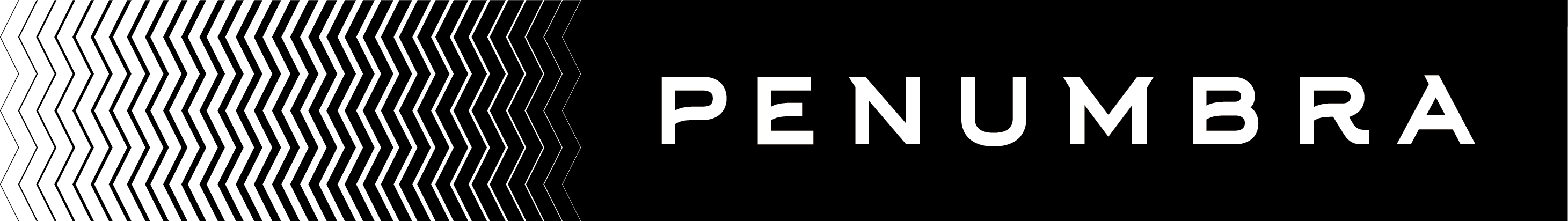 New Student Application for Summer Institute 2019Application Deadline: May 31, 2019APPLICATION INSTRUCTIONSONLINE1. Fill out the appropriate enrollment application online at:http://survey.constantcontact.com/survey/a07eg6k6dwcjt97onwx/start2. If applying for a scholarship, please be sure to complete the scholarship section.3. Click “Submit” for online applications.OR BY MAIL1. Fill out and mail the hardcopy application included in this document to: Summer Institute Penumbra Theatre Company 270 North Kent Street St. Paul, Minnesota 55102 Fax: 651-288-6789 ADDITIONAL INFORMATION1. You will receive confirmation via email that your application was received. At that time, information will be dispersed as to scheduling the required entrance interview/workshop. 2. Accepted students will be notified via phone or mail after May 31, 2019. 3. If you have any questions while filling out your application or after you have turned it in, please contact Tiffany Johnson, at 651.288.6795 or tiffany.johnson@penumbratheatre.orgAPPLICANT INFORMATIONFirst Name: _____________________________________ Last Name: ________________________________Date of Birth (mm/dd/yy): ___________________________________________________________________School Name and Address: ________________________________________Grade/Year in College: ________How do you identify? 	Gender: ___________________________________________________________Race: ______________________________________________________________Ethnicity: __________________________________________________________APPLICANT’S HOME ADDRESS AND CONTACT INFORMATIONStreet Address Line 1: _______________________________________________________________________Street Address Line 2: _______________________________________________________________________City: _______________________________________________	State: ______ Zip: _____________________Home Phone Number: ______________________________________________________________________Applicant’s Cell Phone Number: ________________________________________________________________Applicant’s Email Address: ____________________________________________________________________PARENT/GUARDIAN INFORMATIONApplicant lives with (please check one): __Mother   __Father   __Both   __Joint custody   __Other If other, please list relationship to applicant: _____________________________________________________Mother/Guardian Information 	Father/Guardian InformationFirst Name: _______________________________	 First Name: _______________________________Last Name: _______________________________	 Last Name: _______________________________Occupation: ______________________________	Occupation: ______________________________Home Phone: _____________________________	Home Phone: _____________________________Business Phone: ___________________________	Business Phone: ___________________________Cell Phone: _______________________________	Cell Phone: _______________________________E‐mail Address: ____________________________	E‐mail Address: ___________________________APPLICATION QUESTIONS (to be completed by the student)Finding Summer InstituteHow did you find out about Penumbra’s Summer Institute? Check all that apply:___ Workshop at my school	___ Parent/Guardian		___ MMEP Academic Enrichment Guide___ College/Career Fair		___ Teacher/Counselor		___ Admission Possible___ Website			___ I applied before		___ Other, please describe:___ Email			___ Former SI student		_________________________ Brochure			___ Community Center		______________________If you were referred by someone, what is his or her name? ______________________________If completing a hard copy application, please attach additional pages with answers to the following questions:Your Experience (list)Please list what, if any, experience you have had with the performing arts.Please list any extra‐ or co‐curricular activities in which you have been involved including volunteer/service experiences. Your Goals (short answer)Why do you think you would be a good candidate for the Summer Institute program? Do you have specific goals for your time spent at Summer Institute? What would you like to accomplish during the four weeks?Essay Question (approximately 250 words)In your own words, what does “art for social change” mean? SCHOLARSHIP INFORMATION Scholarships are awarded to eligible students on the basis of need and dedication to the performing arts.                         If you would like to be considered for a scholarship, please answer the following questions. You may ask a parent/guardian to help you with this section.How many people are in your household? ____________________________________________________What is your household’s annual income? ____________________________________________________Do you feel an obligation to provide financial support for your family? _____________________________Are you on the free and reduced lunch program at school? ______________________________________ Does your family receive public assistance, disability, social security benefits or WIC? If yes, please explain: _______________________________________________________________________________________Are you or your parents (a) first generation immigrant(s) to the United States? _______________________Is there anything else you would like to share with us about your financial situation? __________________